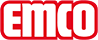 emco Bauemco DIPLOMAT Premium Large Con inserto Care e profilo raschiante 517 PL Care Ktipo517 PL Care Ktrafficoda normale a frequenteprofilo portanteRealizzato con alluminio rigido con isolamento fonoassorbente sul lato inferioreColore del profilo di supportoStandard anodizzato naturale. Colori anodizzati con sovrapprezzo: EV3 oro, C33 bronzo medio, C35 nero oppure C31 acciaio inoxaltezza appr. (mm)17Superficie di calpestioL'inserto Care robusto ed eccezionalmente resistente all'abrasione per l'efficace riduzione dello sporco fine. Il profilo aggiuntivo aumenta il potere pulente.distanza profili standard ca. (mm)5 , distanziatore di gommasistemi di porte automatichePorte girevoli disponibili da 3 mm secondo DIN EN 16005colori47.01 antracite47.02 grigio47.03 marrone47.04 beigecolori specialiSono disponibili anche altri colori della nostra collezione asciugapassi.reazione al fuocoInserto con classificazione antincendio Cfl-s1 secondo EN 13501.collegamentocon cavo di acciaio inossidabile rivestito di plasticagaranziaLe condizioni di garanzia sono disponibili all’indirizzo:Inserto certificato secondo la procedura TÜV PROFiCERT- product Interior (standard)Regolamento francese COVLEED v4 (fuori dal Nord America)BREEAM Livello esemplareRegolamento belga VOCAgBB (Comitato per la valutazione della salute dei prodotti da costruzione)MVV TB Appendice 8, 9 / ABGMucchio di materiale100% PA 6 (poliammide)Carico di classeAdatto per edifici 33Solidità del colore alla luce artificiale ISO 105-B02buono 5-6Solidità del colore allo sfregamento ISO 105 X12buono 4-5Solidità del colore all'acqua ISO 105 E01buono 4-5DimensioniLarghezza del tappeto:.........................mm (lunghezza asta)Profondità del tappeto:.........................mm (direzione di marcia)contattoFabrizio Sollima Country Manager Tel. 0039-3358304784 f.sollima@emco-italia.com www.emco-bau.com